О внесении изменений в постановление администрации Лебедянского муниципального района от 25.12.2017 г. №924 «Об утверждении штатного расписания аппарата администрации Лебедянского муниципального района и ее структурных подразделений на 01.01.2018 г.»По результатам проведенного мониторинга, в соответствии с Законом Липецкой области от 02.07.2007 г. №67-ОЗ «О реестре должностей муниципальной службы Липецкой области» (в ред. от 09.06.2018 №179-ОЗ) администрация Лебедянского муниципального районаПОСТАНОВЛЯЕТ:Внести в постановление администрации Лебедянского муниципального района от 25.12.2017 г. №924 «Об утверждении штатного расписания аппарата администрации Лебедянского муниципального района и ее структурных подразделений на 01.01.2018 г.» следующие изменения:В приложении к постановлению:6. Отдел архитектуры и градостроительства слова «начальник отдела» заменить словами «начальник отдела – главный архитектор».Глава администрации Лебедянского муниципального района                                   И.В. АлтуховНисина Н.И.5-21-95Согласовано:Начальник правового отдела администрации Лебедянского муниципального района                                               Л.В. Решетникова «_____»_____________ 20___ г.Заместитель главы администрации Лебедянского муниципального района                                                С.И. Вещеникин«_____»_____________ 20___ г.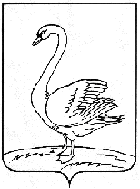 П О С Т А Н О В Л Е Н И Е АДМИНИСТРАЦИИ ЛЕБЕДЯНСКОГО МУНИЦИПАЛЬНОГО РАЙОНА ЛИПЕЦКОЙ ОБЛАСТИ РОССИЙСКОЙ ФЕДЕРАЦИИП О С Т А Н О В Л Е Н И Е АДМИНИСТРАЦИИ ЛЕБЕДЯНСКОГО МУНИЦИПАЛЬНОГО РАЙОНА ЛИПЕЦКОЙ ОБЛАСТИ РОССИЙСКОЙ ФЕДЕРАЦИИП О С Т А Н О В Л Е Н И Е АДМИНИСТРАЦИИ ЛЕБЕДЯНСКОГО МУНИЦИПАЛЬНОГО РАЙОНА ЛИПЕЦКОЙ ОБЛАСТИ РОССИЙСКОЙ ФЕДЕРАЦИИП О С Т А Н О В Л Е Н И Е АДМИНИСТРАЦИИ ЛЕБЕДЯНСКОГО МУНИЦИПАЛЬНОГО РАЙОНА ЛИПЕЦКОЙ ОБЛАСТИ РОССИЙСКОЙ ФЕДЕРАЦИИ__03.07.2018________03.07.2018______г. Лебедянь№_407____